Система за оценяване на кандидатите при провеждане на конкурс за длъжността Главен социален работник в отдел „Закрила на детето“ на:Дирекция „Социално подпомагане“ – Разлог, обл.БлагоевградДирекция „Социално подпомагане“ – Каварна, обл.ДобричДирекция „Социално подпомагане“ – Луковит, обл.ЛовечДирекция „Социално подпомагане“ – Пловдив, обл. ПловдивДирекция „Социално подпомагане“ – Слатина, обл. София-градДирекция „Социално подпомагане“ – Младост, обл. София-градДирекция „Социално подпомагане“ – Хасково, обл. ХасковоДирекция „Социално подпомагане“ – Своге, София-област     На основание Наредбата за провеждане на конкурсите и подбора при мобилност на държавни служители и Закона за държавния служител, конкурсната комисия подготви три варианта на тест, с по двадесет въпроса с възможен верен един от тях. Всеки верен отговор носи по 1 точка. 			До интервю се допускат кандидатите постигнали минимум шестнадесет точки, определени въз основа на брой отбелязани най-малко шестнадесет верни отговора. Кандидатите, постигнали съответния резултат на база определен брой точки – от шестнадесет до двадесет точки, се уведомяват за часа на провеждане на интервюто. Тежестта на оценката на кандидатите ще бъде по-висока в частта интервю. Методика за оценяване20 т.  – оценка 5  /пет/;19 т. – оценка 4, 75 /четири цяло и седемдесет пет/;18 т.  – оценка 4,50 /четири цяло и петдесет/;17 т.– оценка 4,25 /четири цяло и двадесет и пет/;16 т. – оценка 4,00/четири/;Получената оценка на кандидатите, успешно решили теста, се умножава по коефициент 3 (три). При провеждане на интервю всеки член на конкурсната комисия преценява качествата на кандидата въз основа на неговите отговори по 5-степенната скала за съответните критерии. Общият резултат от интервюто на всеки кандидат е средноаритметична величина от преценките на членовете на конкурсната комисия. Минималният резултат за класиране от интервю е  4,00 (четири).Тежестта на оценката на кандидатите ще бъде по-висока в частта интервю. Коефициентът, по който ще се умножи резултатът от теста е 3 (три), а от проведеното интервю, ще бъде 4 (четири).	За успешно издържал конкурса се счита кандидатът, чийто окончателен резултат е не по-малък от 28,00 (двадесет и осем), при спазване методиката на оценяване.                                                    	     ПРЕДСЕДАТЕЛ НА КОМИСИЯТА:    /П/                                                                                                    ДЕТЕЛИНА ИГНАТОВА 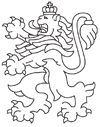 РЕПУБЛИКА БЪЛГАРИЯАгенция за социално подпомагане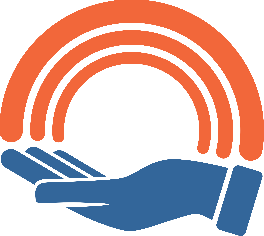 